Конспект  занятия по логоритмике для детей старшей группы на тему: “Одежда и обувь”.Новаторова Д.О., учитель–логопед, Санкт-Петербург.Задачи:Образовательные:Развивать и закреплять знания детей об одежде, обуви;Формировать знания детей о предлогах; Коррекционные:Укреплять артикуляционный аппарат;Совершенствовать умения двигаться в соответствии с характером музыки;Активизировать у детей память и внимание, в том числе и слуховое.Развивать речевой слух. Совершенствовать общую и мелкую моторикуЗакрепить умение выполнять логоритмические упражнения, согласовывать  координацию речи с движением, быстроту реакции.Учить передавать своё настроение с помощью мимики;Оборудование: настоящая одежда и обувь, предметные картинки с одеждой и обувью, картинка ежа, маска волка для логопеда, маски для детей: медведя, волка, белки, зайца, лисы и т.д. (всего 9 штук). Организационный момент.Музыкальный руководитель: Здравствуйте, дорогие ребята. (Дети входят в зал под веселую музыку..)Жила-была девочка Даша. Была она страшная лентяйка и неряха. За вещами не следила, всегда их разбрасывала. Если Даша собиралась гулять, то целый час искала свои вещи. И вот однажды, проходил мимо её дома ёжик и увидел в окошке большой беспорядок. Решил ёжик проучить Дашу, взял и спрятал её вещи. Даша теперь грустит. Давайте мы её позовем. (дети громко произносят все вместе: «Растеряша!!!» А вот и наша «Растеряша» к нам пожаловала.Введение в тему.Логопед: Здравствуйте, ребятушки. Меня прозвали «Растеряшей» и я даже не знаю почему. Может быть вы мне скажите? Вы поможете мне найти мою одежду и обувь? (логопед выходит к детям без одного ботинка, в одном гольфе, в одной перчатке и т.д).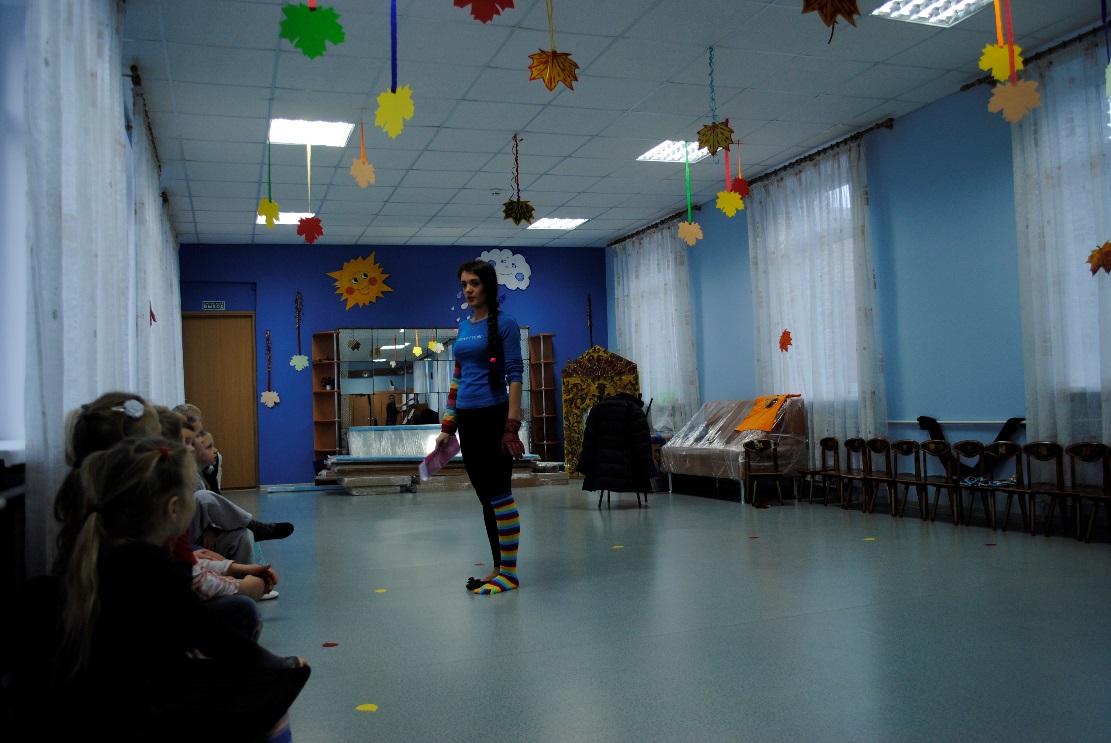 Давайте кто увидел, скажет правильно. Дети должны назвать где они видят ту или иную вещь, например: Ботинок находится под стулом. Кофта лежит на стуле. Футболка лежит между стульями. Куртка висит в шкафу. Перчатка лежит перед стулом или около стула. Гольфы лежат под столом.Логопед: Молодцы! А как называются эти маленькие слова? (Предлоги).Какую одежду мы не можем надеть осенью? (Футболку, шорты, сарафан тапки и т.д).Основная часть. Пальчиковая гимнастка.С пальчиковым театром ( на указательном пальце правой руки – игрушка ежа, на другой руке - все остальные 5 игрушек).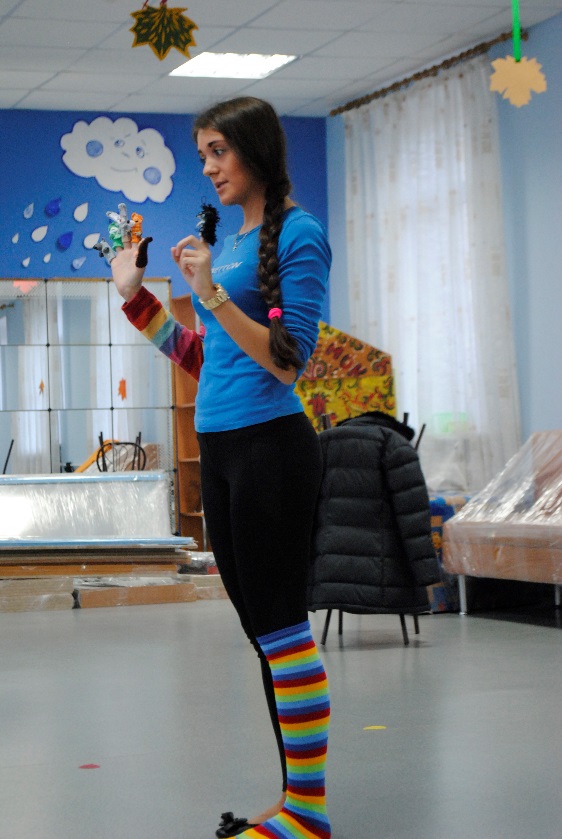 Логопед: Разложил иголки еж,Не проедешь, не пройдешь.Всем в лесу одежду шьет,И бесплатно раздает.Логопед: Расскажем, кому и какую одежду сшил ежик?(сначала я, а затем мы вместе).Хором. Медведю — кафтан,Лисе — сарафан,Заиньке — майку,Белочке — байку,А волку зубастому — Рубаху цветастую. (Загибать поочередно пальцы в кулак)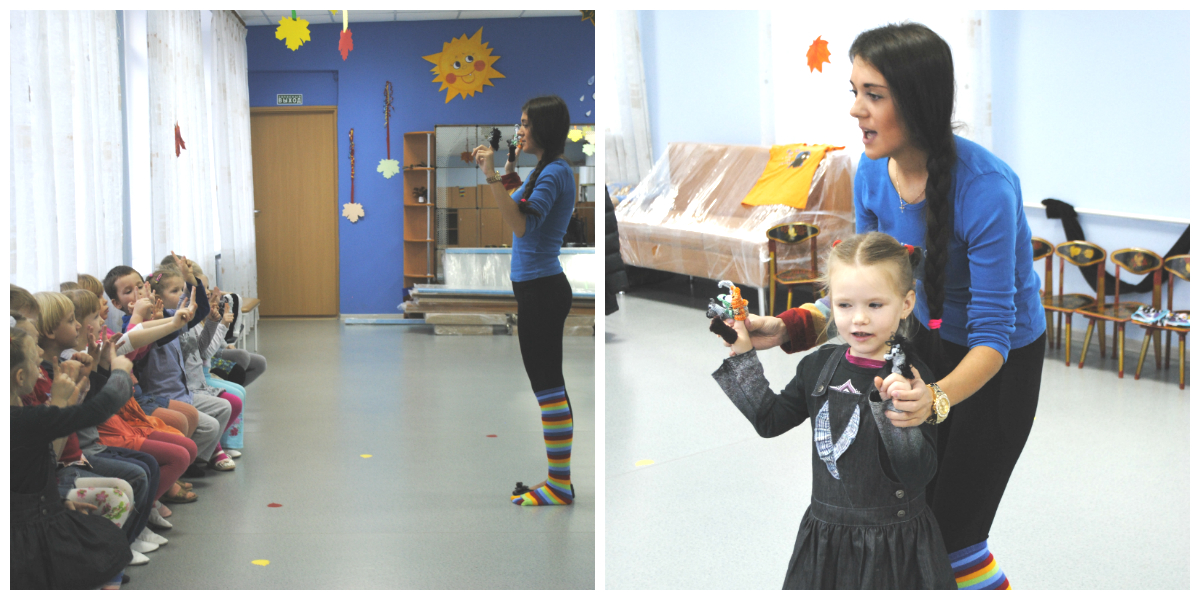 Общеразвивающие упражнения под музыку.Логопед: Все «спасибо» говорят,Ежика благодарят.И ему в знак уваженьяПреподносят угощенья.Скачет белка: скок-поскок — И несет ежу грибок. (Поскоки по кругу)Серый волк к ежу идет,Пирожок ему несет.(Ходьба на носках с координацией движения рук и ног)Толстый мишка косолапыйМед несет в огромных лапах. (Ходьба с широко расставленными ногами, раскачиваясь; руки в стороны—вниз)Вот лиса несет сметанку,На пенек поставит банку. (Легкая ходьба на носках; присесть)А в тележке за веревкуЗаинька везет морковку. (Прыжки, руки заведены за спину)Будет еж наряды шить,Будут звери дружно жить.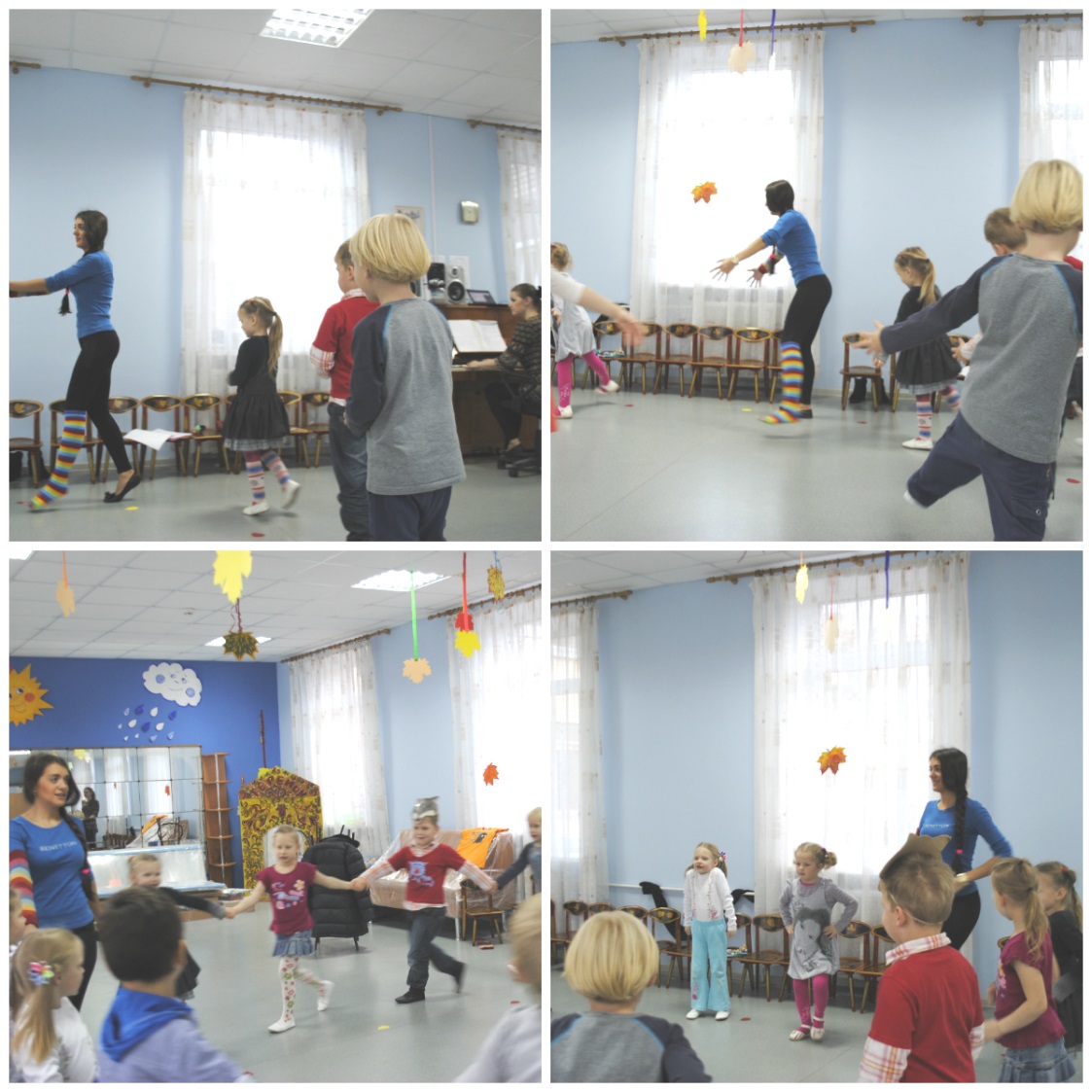 Упражнение «Волк танцует» (на развитие слухового внимания).Логопед: ребята, посмотрите, кто к нам еще пожаловал. (логопед надевает маску волка на любого ребенка)Довольный волк приглашает вас с ним потанцевать, звучит медленная мелодия.Логопед: Чок-чок-чок, каблучок.(Топанье правой и левой ногой поочередно)Сделаем зарядку. (Шаг вправо, шаг влево)Ставим туфли на носок, (Попеременно выставлять на носок правую и левую ногу)А потом на пятку. (Попеременно выставлять на пятку правую и левую ногу)Упражнение повторяется 3—4 раза; каждый раз темп мелодии нее больше ускоряется. После окончания упражнения энергично потрясти правой, левой ногой.Упражнение «Стирка» (на координацию речи с движениями под музыку)Логопед: Ребята, вы мне подскажите, как нужно ухаживать за туфлями, ботинками и за другой обувью? (Нужно чистить, протирать, мыть...) А вот как можно ухаживать за одеждой, нам подскажут белочки.Белочки белье стирали,Полоскали, полоскали,Выжимали, выжимали. (Имитация движений)Ну а где сушить — не знали. (Развести руки в стороны, пожать плечами)Там сучок, и здесь сучок.Там грибок, и здесь грибок. (Указательным жестом поднять вверх правую руку, затем левую)Зайчик белкам подсказал — (Попрыгать, как зайки)Голый кустик показал. (Присесть, поднять руки вверх, пальцы развести в стороны)Хором. Стирали, стирали,Стирали мы белье. (Имитация движений)Повесили.На кустике пусть сушится оно. (Имитация развешивания белья)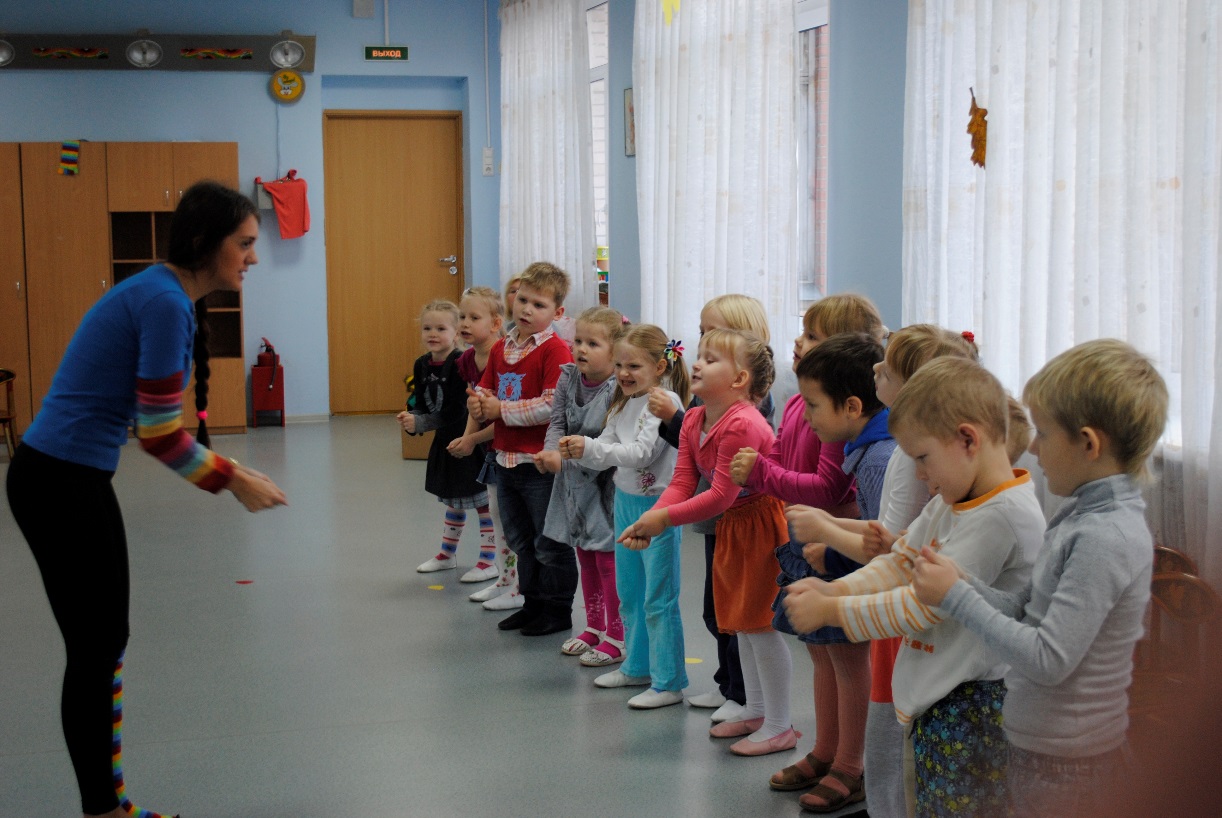 Артикуляционные упражнения.Логопед: Пока у белочек сушится белье, поможем лисе отремонтировать старое платье. Пришьем молнию (пуговицу, воротничок).Молния»: плотно сжать губы, затем резко разжать;«Пуговица»: вытянуть губы вперед трубочкой, подтянуть к носу;«Воротничок»: широкий высунутый язык полностью прикрывает нижнюю (верхнюю) губу.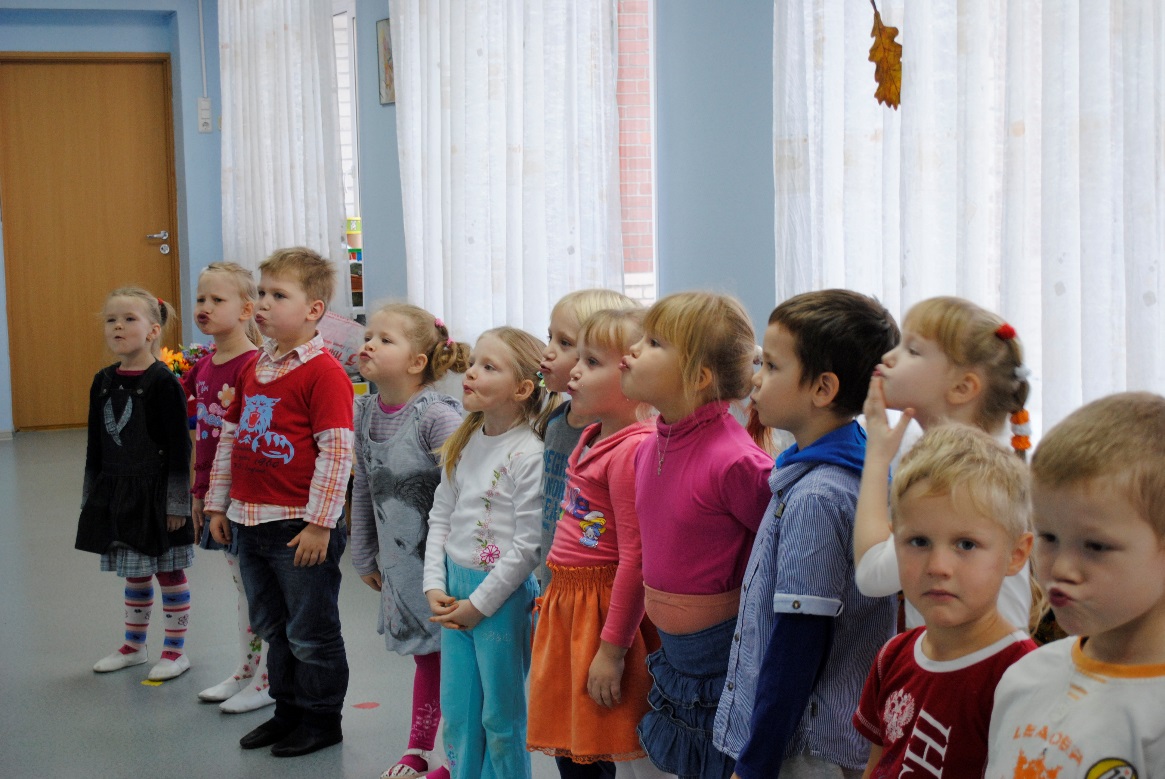 Развитие речевого слуха.Логопед: Я буду называть вам одежду и обувь, а вы пойдете по залу и, если услышите в названии звук «Р», остановитесь.Дети под спокойную музыку идут друг за другом и слушают.Логопед: Футболка, шуба, рубашка (дети останавливаются), сандалии, куртка, сапоги, шарф, майка, свитер.Логопед: Вы правильно услышали звук «Р». Подвижная игра «Жадный Мишка»Дети в масках зверей под музыку идут по кругу; ребенок в маске медведя стоит в кругу.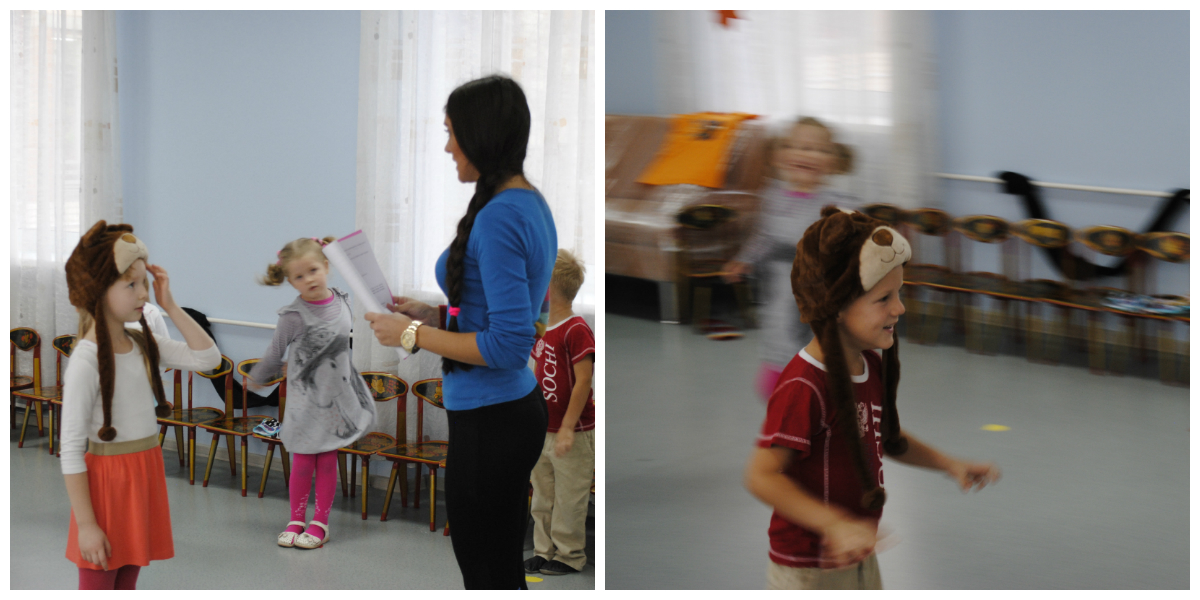 Хором. Звери очень дружно жили,Все между собой делили:Кофту, шубу и кафтан,Сапоги и сарафан. (Остановиться)Педагог. Мишка вдруг рассвирепелИ забрать все захотел.«Медведь» начинает ходить по кругу и реветь: ы-ы-ы-ы...Педагог. Ну-ка, звери, не зевайте,От медведя убегайте!Дети разбегаются, «медведь» догоняет.«Мое настроение»Логопед: Попробуйте показать, что вы чувствуете, если на вас надеты. красивый сарафан или летний костюм, тесная, маленькая одежда, мягкая, пушистая шубка, мятая блузка и юбка или брюки, бальное платье, вечерний костюм.РелаксацияЛогопед: Ох, как мы устали! Отдохнем!Дети садятся, расслабленно опускают голову на грудь, руки свободнолежат на коленях. Глаза закрыты. В таком положении — 10 секундзвучит мелодия «Играют маленькие волны» Т. Гомез (аудиосборник «Волшебство природы»).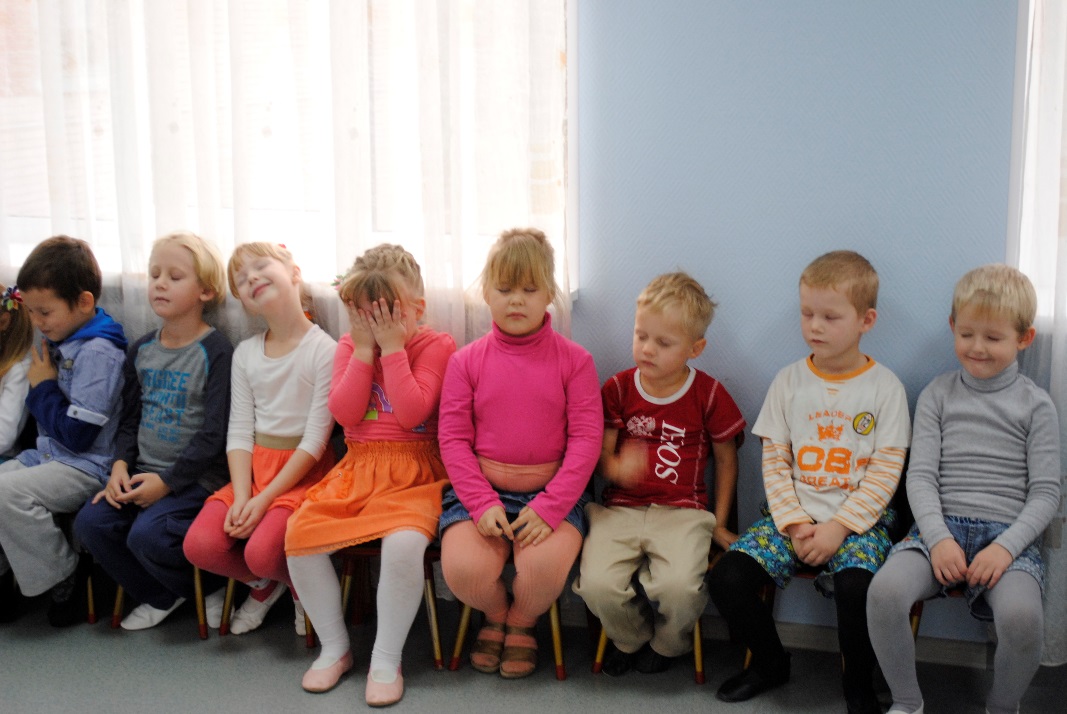 Логопед:  Мы отдохнули, спокойно поднимайте голову, откройте глаза,
посмотрите на меня. Поднимите руки вверх, потянитесь, бросьте руки вниз.
Еще раз... Хорошо отдохнули.Итог занятия.Логопед: Дети, вы очень помогли мне, теперь я не буду терять свою одежду, буду ее класть на место, ухаживать за ней. А теперь мне нужно с вами прощаться. До-свидания, ребята!Дети: До-свидания Даша-растеряша! 